REGISTRO DE CAPACITACIONES A FUNCIONARIOS DE LA PERSONERÍA [NOMBRE MUNICIPIO]A continuación, se presenta la planeación de las capacitaciones, inducción o reinducción al personal de la Personería. [Recuerde adjuntar a este documento los listados de asistencia como soporte efectivo de la capacitación, así como cualquier registro o memoria.]CAPACITACIÓNDatos de la capacitación/ entrenamientoDescripción de la capacitación/ entrenamientoObjetivos de la capacitación/ entrenamientoCompetencias esperadasMetodologíaContenido y referentes bibliográficosRecursosCronograma de actividades de capacitación* Si el número de sesiones es superior a 1, por favor indicar las fechas a realizar las demás sesiones en el cronograma de actividades.ACOMPAÑAMIENTOEstrategias de acompañamientoCronograma de actividades de acompañamientoAcuerdos para el acompañamiento realizado con la OrganizaciónElaboró: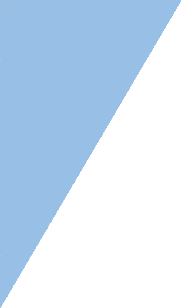 INSTRUCTIVODatos de la capacitación/ entrenamientoIndique en esta sección el nombre de la capacitación/ entrenamiento que va a realizar, el tiempo que va a requerir para llevar a cabo este evento y la población a quien va dirigida esta capacitación o entrenamiento.Descripción de la capacitación/ entrenamientoDescriba de manera breve y clara en que consiste la capacitación o entrenamiento que va a realizar, resaltando los aspectos más importantes.Objetivos de la capacitación/ entrenamientoDescriba los objetivos de la capacitación o entrenamiento, 1 objetivo general y hasta 3 objetivos específicos.Competencias esperadasPlantee es esta sección que competencias espera usted que las personas que hagan parte del proceso de capacitación o entrenamiento adquieran, realice una descripción detallada si le es posible.MetodologíaPresente la metodología a utilizar durante el proceso de capacitación o entrenamiento.ContenidoEspecifique los temas a impartir durante el proceso de capacitación o entrenamiento.Referentes bibliográficosEspecifique los referentes bibliográficos que utilizará para desarrollar el contenido de la de capacitación o entrenamiento.RecursosDescriba el tipo de recursos que va a requerir para llevar a cabo el desarrollo de la capacitación o entrenamiento.Estrategias de acompañamientoDefina cuál será su estrategia de acompañamiento con las personas que va a capacitar o entrenar, el medio de comunicación a utilizar para resolver dudas, inquietudes o recibir sugerencias de las personas involucradas en el proceso de formación.Cronograma de actividadesRealice el diligenciamiento de la tabla adjunta en esta sección cumpliendo con la información que contiene, si usted como responsable de la capacitación o entrenamiento requiere adicionar columnas puede realizarlo, pero intente conservar la información básica que encuentra en la tabla.Acuerdos para el acompañamiento realizado con la OrganizaciónIndique los compromisos que asume la personería para la capacitación y los que asume la organización que realizará el acompañamiento o apoyo en el caso que aplique; ejemplo logísticos.REPÚBLICA DE COLOMBIA DEPARTAMENTO [NOMBRE PERSONERÍA]Versión:REPÚBLICA DE COLOMBIA DEPARTAMENTO [NOMBRE PERSONERÍA]Fecha:REPÚBLICA DE COLOMBIA DEPARTAMENTO [NOMBRE PERSONERÍA]Proceso:Entidad/ OrganizaciónNúmero de sesionesModalidadVirtual 	Presencial  	Mixta 	Nombre de la capacitación/ entrenamientoDuración de la capacitación/ entrenamientoPoblación objetivoNúmerode actividadActividadObjetivoFecha de inicioFecha de finalizaciónResponsableEntidad/ OrganizaciónNúmero de* sesionesModalidadVirtual 	Presencial  	Mixta 	Número de actividadActividadObjetivoFecha de inicioFecha de finalizaciónResponsablePersoneríaOrganización